‘제 1회  청소년 페스티벌’  < 예 선  지 원 서 > 신청일   2012년          월          일                                                     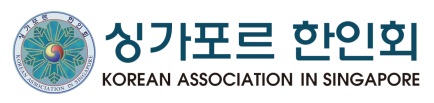 신 청 인신 청 인신 청 인신 청 인신 청 인신 청 인신 청 인이름생년월일소속(학교)전화번호집:                        핸드폰:집:                        핸드폰:집:                        핸드폰:집:                        핸드폰:이메일주소주소*참가자 2인 이상인 경우 작성해주세요*참가자 2인 이상인 경우 작성해주세요*참가자 2인 이상인 경우 작성해주세요*참가자 2인 이상인 경우 작성해주세요*참가자 2인 이상인 경우 작성해주세요*참가자 2인 이상인 경우 작성해주세요*참가자 2인 이상인 경우 작성해주세요팀명팀명팀 구성원이름(나이)기재팀 구성원이름(나이)기재공 연  내 용공 연  내 용공 연  내 용공 연  내 용공 연  내 용공 연  내 용공 연  내 용참가부문해당 항목 표시(√) 참가부문해당 항목 표시(√) [부문]  노래(    ) 댄스(    ) 밴드(    ) 연주(악기:               )기타(                         )[장르]  클래식(      ) 대중음악(      )[부문]  노래(    ) 댄스(    ) 밴드(    ) 연주(악기:               )기타(                         )[장르]  클래식(      ) 대중음악(      )[부문]  노래(    ) 댄스(    ) 밴드(    ) 연주(악기:               )기타(                         )[장르]  클래식(      ) 대중음악(      )[부문]  노래(    ) 댄스(    ) 밴드(    ) 연주(악기:               )기타(                         )[장르]  클래식(      ) 대중음악(      )[부문]  노래(    ) 댄스(    ) 밴드(    ) 연주(악기:               )기타(                         )[장르]  클래식(      ) 대중음악(      )참가곡참가곡곡명:                                                   가수:곡명:                                                   가수:곡명:                                                   가수:곡명:                                                   가수:곡명:                                                   가수:동영상 링크주소동영상 링크주소(본인의 연주를 담은 동영상)(본인의 연주를 담은 동영상)(본인의 연주를 담은 동영상)(본인의 연주를 담은 동영상)(본인의 연주를 담은 동영상)필요 장비(악기 지원여부는 추후 협의)필요 장비(악기 지원여부는 추후 협의)(마이크/의자/스탠드/기타앰프/드럼 등 필요수량까지 자세히 기재바랍니다)(마이크/의자/스탠드/기타앰프/드럼 등 필요수량까지 자세히 기재바랍니다)(마이크/의자/스탠드/기타앰프/드럼 등 필요수량까지 자세히 기재바랍니다)(마이크/의자/스탠드/기타앰프/드럼 등 필요수량까지 자세히 기재바랍니다)(마이크/의자/스탠드/기타앰프/드럼 등 필요수량까지 자세히 기재바랍니다)소 개 서소 개 서소 개 서소 개 서소 개 서소 개 서소 개 서소개 / 지원동기:대회에 임하는 각오:입상시 장학금 사용 목적:기타:소개 / 지원동기:대회에 임하는 각오:입상시 장학금 사용 목적:기타:소개 / 지원동기:대회에 임하는 각오:입상시 장학금 사용 목적:기타:소개 / 지원동기:대회에 임하는 각오:입상시 장학금 사용 목적:기타:소개 / 지원동기:대회에 임하는 각오:입상시 장학금 사용 목적:기타:소개 / 지원동기:대회에 임하는 각오:입상시 장학금 사용 목적:기타:소개 / 지원동기:대회에 임하는 각오:입상시 장학금 사용 목적:기타: